 sygn. akt: SGI.271.20.2022  SPECYFIKACJA WARUNKÓW                        ZAMÓWIENIA                                (SWZ) 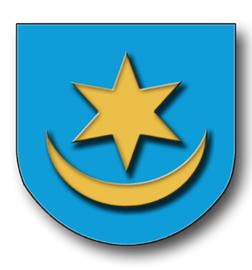                                                        ZAMAWIAJĄCY:                                           GMINA KRZYWCZA                                              Krzywcza 36, 37 – 755 KrzywczaDOSTAWA   SPRZĘTU   I   OPROGRAMOWANIAW  RAMACH  PROJEKTU  „CYFROWA GMINA”  Krzywcza, 12.10.2022 r.                                                                                                              Zatwierdził:                                                                                                                   Wójt                                                                                                                     (…)                                                                                                        Wacław PawłowskiSpis treściRozdziały kolejno jn.I.	 NAZWA ORAZ ADRES ZAMAWIAJĄCEGOII. ADRES STRONY INTERNETOWEJ, NA KTÓREJ UDOSTĘPNIANE BĘDĄ ZMIANY I WYJAŚNIENIA TREŚCI SWZ ORAZ INNE DOKUMENTY ZAMÓWIENIA BEZPOŚREDNIO ZWIĄZANE Z POSTĘPOWANIEM O UDZIELENIE ZAMÓWIENIA	III.	TRYB UDZIELENIA ZAMÓWIENIAIV. INFORMACJA, CZY ZAMAWIAJĄCY PRZEWIDUJE WYBÓR NAJKORZYSTNIEJSZEJ OFERTY                         Z MOŻLIWOŚCIĄ PROWADZENIA NEGOCJACJIV. 	OPIS PRZEDMIOTU ZAMÓWIENIAVI. PODZIAŁ ZAMÓWIENIA NA CZĘŚCIVII. OKREŚLENIE LICZBY CZĘŚCI ZAMÓWIENIA, NA KTÓRĄ WYKONAWCA MOŻE ZŁOŻYĆ OFERTĘ, LUB MAKSYMALNĄ LICZBĘ CZĘŚCI, NA KTÓRE ZAMÓWIENIE MOŻE ZOSTAĆ UDZIELONE TEMU SAMEMU WYKONAWCY, ORAZ KRYTERIA LUB ZASADY, MAJĄCE ZASTOSOWANIE DO USTALENIA, KTÓRE CZĘŚCI ZAMÓWIENIA ZOSTANĄ UDZIELONE JEDNEMU WYKONAWCY, W PRZYPADKU WYBORU JEGO OFERTY W WIĘKSZEJ NIŻ MAKSYMALNA LICZBIE CZĘŚCIVIII. POWODY NIEPODZIELENIA ZAMÓWIENIA NA CZĘŚCIIX. TERMIN WYKONANIA ZAMÓWIENIAX. WYMAGANIA ZAMAWIAJĄCEGO DOTYCZĄCE ZATRUDNIANIA PRZEZ WYKONAWCĘ LUB PODWYKONAWCĘ OSÓB NA PODSTAWIE STOSUNKU PRACYXI. WYMAGANIA ZAMAWIAJĄCEGO DOTYCZĄCE ASPEKTÓW GOSPODARCZYCH, ŚRODOWISKOWYCH, SPOŁECZNYCH, ZWIĄZANYCH Z INNOWACYJNOŚCIĄ, ZATRUDNIENIEM LUB ZACHOWANIEM POUFNOŚCI INFORMACJI XII. PODWYKONAWSTWOXIII. POLEGANIE NA ZASOBACH PODMIOTU TRZECIEGOXIV. WSPÓLNE UBIEGANIE SIĘ O UDZIELENIE ZAMÓWIENIAXV. WYMAGANIA DOTYCZĄCE SKŁADANIA OFERTY PRZEZ WYKONAWCÓW WSPÓLNIE UBIEGAJĄCYCH SIĘ O UDZIELENIE ZAMÓWIENIAXVI. WYMAGANIA DOTYCZĄCE SKŁADANIA OFERTY PRZEZ WYKONAWCĘ, KTÓRY W CELU SPEŁNIENIA WARUNKÓW UDZIAŁU W POSTĘPOWANIU, POLEGA NA ZASOBACH PODMIOTU TRZECIEGOXVII.  PROJEKTOWANE POSTANOWIENIA UMOWY W SPRAWIE ZAMÓWIENIA PUBLICZNEGO, KTÓRE ZOSTANĄ WPROWADZONE DO TREŚCI TEJ UMOWYXVIII. INFORMACJE O ŚRODKACH KOMUNIKACJI ELEKTRONICZNEJ, PRZY UŻYCIU KTÓRYCH ZAMAWIAJĄCY BĘDZIE KOMUNIKOWAŁ SIĘ Z WYKONAWCAMI, ORAZ INFORMACJE                                       O WYMAGANIACH TECHNICZNYCH I ORGANIZACYJNYCH SPORZĄDZANIA, WYSYŁANIA                                    I ODBIERANIA KORESPONDENCJI ELEKTRONICZNEJXIX. NIEZBĘDNE WYMAGANIA SPRZĘTOWEXX. INFORMACJA O SPOSOBIE KOMUNIKOWANIA SIĘ ZAMAWIAJĄCEGO  Z WYKONAWCAMI W INNY SPOSÓB NIŻ PRZY UŻYCIU ŚRODKÓW KOMUNIKACJI ELEKTRONICZNEJXXI. WSKAZANIE OSÓB UPRAWNIONYCH DO KOMUNIKOWANIA SIĘ    Z WYKONAWCAMIXXII. WYJAŚNIENIA TREŚCI SWZXXIII. OPIS SPOSOBU PRZYGOTOWANIA OFERTYXXIV. SPOSÓB ORAZ TERMIN SKŁADANIA OFERTXXV. TERMIN OTWARCIA OFERTXXVI. ZWIĄZANIE OFERTĄXXVII. PODSTAWY WYKLUCZENIAXXVIII. WARUNKI STAWIANE WYKONAWCOM UBIEGAJĄCYM SIĘ O ZAMÓWIENIEXXIX. PODMIOTOWE ŚRODKI DOWODOWEXXX. PRZEDMIOTOWE ŚRODKI DOWODOWEXXXI. WYMAGANIA ZAMAWIAJĄCEGO DOTYCZĄCE WADIUMXXXII. WYMAGANIA ZAMAWIAJĄCEGO DOTYCZĄCE ZABEZPIECZENIA NALEŻYTEGO WYKONANIA UMOWYXXXIII. INFORMACJA ZAMAWIAJĄCEGO DOTYCZĄCA PRZEPROWADZENIA PRZEZ WYKONAWCĘ WIZJI LOKALNEJ LUB SPRAWDZENIA PRZEZ WYKONAWCĘ DOKUMENTÓW NIEZBĘDNYCH DO REALIZACJI PRZEDMIOTU ZAMÓWIENIAXXXIV. INFORMACJA ZAMAWIAJĄCEGO DOTYCZĄCA KATALOGÓW ELEKTRONICZNYCHXXXV. SPOSÓB OBLICZENIA CENYXXXVI. OPIS KRYTERIÓW OCENY OFERT, WRAZ Z PODANIEM WAG TYCH KRYTERIÓWXXXVII. SPOSÓB OCENY OFERTXXXVIII. GWARANCJA ORAZ RĘKOJMIA ZA WADYXXXIX. UBEZPIECZENIE WYKONAWCYXL. PŁATNOŚCIXLI. INFORMACJE O FORMALNOŚCIACH, JAKIE MUSZĄ ZOSTAĆ DOPEŁNIONE PO WYBORZE OFERTY W CELU ZAWARCIA UMOWY W SPRAWIE ZAMÓWIENIA PUBLICZNEGOXLII. POUCZENIE O ŚRODKACH OCHRONY PRAWNEJ PRZYSŁUGUJĄCYCH WYKONAWCYXLIII. KLAUZULA INFORMACYJNA DOTYCZĄCA PRZETWARZANIA DANYCH OSOBOWYCHXLIV. INFORMACJA NA TEMAT ROZWIĄZAŃ RÓWNOWAŻNYCHXLV. ZAŁĄCZNIKI DO SWZ I. NAZWA ORAZ ADRES ZAMAWIAJĄCEGO Zamawiający: Gmina Krzywcza Krzywcza 36 37 – 755 Krzywcza Numer telefonu Zamawiającego: +48 16 671 14 86 Adres poczty elektronicznej: sekretariat@krzywcza.pl Adres strony internetowej prowadzonego postępowania: https://platformazakupowa.pl/pn/krzywcza REGON Zamawiającego: 650900393 NIP Zamawiającego: 795-230-63-07 Strona internetowa Zamawiającego: www.krzywcza.pl Bezpośredni link do strony internetowej na której prowadzone jest niniejsze postępowanie: https://platformazakupowa.pl/  II. ADRES STRONY INTERNETOWEJ, NA KTÓREJ UDOSTĘPNIANE BĘDĄ ZMIANY I WYJAŚNIENIA TREŚCI SWZ ORAZ INNE DOKUMENTY ZAMÓWIENIA BEZPOŚREDNIO ZWIĄZANE Z POSTĘPOWANIEM O UDZIELENIE ZAMÓWIENIA Zmiany i wyjaśnienia treścí SWZ oraz inne dokumenty zamówienia bezpośrednio związane                 z postepowaniem o udzielenie zamówienia będą udostępniane na stronie internetowej: https://platformazakupowa.pl/pn/krzywcza.  III. TRYB UDZIELENIA ZAMÓWIENIA Postępowanie o udzielenie zamówienia publicznego prowadzone jest w trybie podstawowym, na podstawie art. 275 pkt 1 ustawy z dnia 11 września 2019 r. – Prawo zamówień publicznych (tekst jednolity: Dz.U.2022 poz.1710) zwanej dalej ustawą Pzp.                                                                         Rodzaj zamówienia publicznego, którego dotyczy postępowanie - dostawyIV. INFORMACJA, CZY ZAMAWIAJĄCY PRZEWIDUJE WYBÓR NAJKORZYSTNIEJSZEJ OFERTY Z MOŻLIWOŚCIĄ PROWADZENIA NEGOCJACJI Zamawiający nie przewiduje wyboru najkorzystniejszej oferty z możliwością prowadzenia negocjacji.  V. OPIS PRZEDMIOTU ZAMÓWIENIA Przedmiotem zamówienia jest dostawa, montaż, instalacja i konfiguracja sprzętu komputerowego i serwerowego w ramach projektu „Cyfrowa gmina” projekt realizowany przez Gminę Krzywcza stanowiący załącznik nr 3 do umowy o powierzenie grantu o numerze 4814/3/2022 w ramach Programu Operacyjnego Polska Cyfrowa na lata 2014-2020 Osi Priorytetowej V Rozwój Cyfrowy JST oraz wzmocnienie cyfrowej odporności na zagrożenia REACT-EU, Działania 5.1 Rozwój cyfrowy JST oraz wzmocnienie cyfrowej odporności na zagrożenia, dotyczącej realizacji projektu grantowego ,, Cyfrowa Gmina” o numerze POPC.05.01.00-00-0001/21-00.                           Szczegółowy Opis Przedmiotu Zamówienia (OPZ) został przedstawiony w dokumentach stanowiących Załącznik Nr 5 do SWZ. Nazwy i kody zamówienia według Wspólnego Słownika Zamówień (CPV): KOD GŁÓWNY 30200000-1	Urządzenia komputerowe KODY DODATKOWE 48820000-2	Serwery30213100-6 	Komputery przenośne 48610000-7	Systemy baz danych48000000-8	Pakiety oprogramowania i systemy informatyczne72263000-6	Usługi wdrażania oprogramowania,VI. PODZIAŁ ZAMÓWIENIA NA CZĘŚCI               Zamawiający nie dopuszcza składania ofert częściowych. VII. OKREŚLENIE LICZBY CZĘŚCI ZAMÓWIENIA, NA KTÓRĄ WYKONAWCA MOŻE ZŁOŻYĆ OFERTĘ, LUB MAKSYMALNĄ LICZBĘ CZĘŚCI, NA KTÓRE ZAMÓWIENIE MOŻE ZOSTAĆ UDZIELONE TEMU SAMEMU WYKONAWCY, ORAZ KRYTERIA LUB ZASADY, MAJĄCE ZASTOSOWANIE DO USTALENIA, KTÓRE CZĘŚCI ZAMÓWIENIA ZOSTANĄ UDZIELONE JEDNEMU WYKONAWCY, W PRZYPADKU WYBORU JEGO OFERTY W WIĘKSZEJ NIŻ MAKSYMALNA LICZBIE CZĘŚCI W związku z tym, że Zamawiający nie podzielił zamówienia na części, nie określa wymagań  w tym zakresie.  VIII. POWODY NIEPODZIELENIA ZAMÓWIENIA NA CZĘŚCI Przedmiotem zamówienia jest dostawa sprzętu serwerowego i oprogramowania zarządzającego oraz współpracującego ze sprzętem serwerowym, a także usługi instalacji i konfiguracji oprogramowania. Zamawiający w postępowaniu o zamówieniu  przedstawił zakres projektu jako jedną wspólną całość z podziałem na pozycje – wszystkie elementy powinny zostać dostarczone przez tego samego wykonawcę (konsorcjum), co zapewni:     - Brak ryzyka rozstrzygnięcia projektu tylko w części.      Podział zamówienia na części niesie za sobą ryzyko, które poprzez niezrealizowanie jednej części spowodowałoby niezrealizowanie całego projektu, postępowania. Obrazuje to sytuacja gdzie jedna część postępowania (zadanie) nie zostanie rozstrzygnięta (np.: nie złożona oferta, błędna oferta, przekroczenie budżetu) co będzie skutkowało tym, iż druga z pozoru odrębna część również nie będzie mogła zostać zrealizowana poprzez istniejące powiązanie np.: nie można instalować oprogramowania bez dostawy sprzętu lub przeprowadzać konfiguracji bez oprogramowania itp.               - Odpowiednią wydajności i sprawności działania całego systemu.      Kluczowym elementem jest tutaj sprawność i wydajność systemu. W przypadku rozdzielenia zamówienia, może wystąpić sytuacja, że dostarczona przez jednego Wykonawcę infrastruktura sprzętowa nie będzie wystarczająca do potrzeb systemu dostarczanego przez innego Wykonawcę. Zamawiający nie jest w stanie tak opisać dwóch, kilku odrębnych postępowań, aby możliwe było w pełni wyeliminowanie tego ryzyka. W niektórych przypadkach Zamawiający wprost wskazuje, że oferowany, dostarczony sprzęt ma spełniać wymogi oprogramowania. Wykonawca odpowiedzialny za oprogramowanie np.: systemy dziedzinowe musi mieć wpływ na dobór odpowiedniego sprzętu wraz z jego konfiguracją. Wydajność oprogramowania zależy miedzy innymi od sprzętu i jego konfiguracji.                - Warunki gwarancji i serwisu na całość sprzętu i oprogramowania przez jednego wykonawcę.       W przypadku rozdzielania zadań na dwóch i więcej dostawców pojawią się z całą pewnością trudności związane z utrzymaniem gwarancji Wykonawców: a)	po pierwsze, problem dotyczy tego, że dostawca sprzętu będzie „zrzucał” na dostawcę oprogramowania odpowiedzialność za ewentualne wady i usterki sprzętu np. ingerencję w ten sprzęt poprzez instalację modułów oprogramowania, b)	po drugie, wystąpi problem z wdrożeniem systemów, sprzęt powinien zostać dostarczony wraz z systemami operacyjnymi, oprogramowaniem do wirtualizacji czy backupu, ale równocześnie jest wymagana instalacja i wdrożenie systemów dziedzinowych co z całą pewnością będzie wymagało ingerencji w te systemy na etapie wdrażania i uruchamiania e-usług, a to z kolei może grozić naruszeniem zapisów gwarancyjnych oraz praw licencyjnych,c)	po trzecie – problem pojawi się na etapie bieżącej eksploatacji systemu i obsługi zgłoszeń gwarancyjnych – Zamawiający realnie zostanie pozbawiony możliwości egzekwowania warunków gwarancyjnych, gdyż każdorazowo na etapie zgłaszania usterki/awarii będzie problem z jednoznacznym określeniem, czy problem leży po stronie infrastruktury sprzętowej czy też warstwy aplikacyjnej, a to z kolei narazi Zamawiającego na realne ryzyko związane                   z utrzymaniem trwałości projektu (dłuższe przerwy w działaniu systemu i e-usług) oraz dodatkowymi znaczącymi kosztami,IX. TERMIN WYKONANIA ZAMÓWIENIA                                                                                 Wykonawca zobowiązany jest zrealizować przedmiot zamówienia w terminie do 31.12.2022r.     X. WYMAGANIA ZAMAWIAJĄCEGO DOTYCZĄCE ZATRUDNIANIA PRZEZ WYKONAWCĘ LUB PODWYKONAWCĘ OSÓB NA PODSTAWIE STOSUNKU PRACY Zamawiający, nie formułuje warunków w odniesieniu do art. 95 ust. 1 ustawy PZP. XI. WYMAGANIA ZAMAWIAJĄCEGO DOTYCZĄCE ASPEKTÓW GOSPODARCZYCH, ŚRODOWISKOWYCH, SPOŁECZNYCH, ZWIĄZANYCH Z INNOWACYJNOŚCIĄ, ZATRUDNIENIEM LUB ZACHOWANIEM POUFNOŚCI INFORMACJI                                               Zamawiający nie określa wymagań w tym zakresie.  XII. PODWYKONAWSTWO Zamawiający dopuszcza udział podwykonawców w realizacji zamówienia. Powierzenie realizacji części zamówienia podwykonawcom nie zwalnia Wykonawcy z odpowiedzialności za prawidłową realizację tego zamówienia. Zamawiający, na podstawie art. 462 ust. 2 ustawy Pzp, żąda wskazania przez Wykonawcę w ofercie części zamówienia, których wykonanie zamierza powierzyć Podwykonawcom, oraz podania nazw ewentualnych Podwykonawców, jeżeli są już znani. Zamawiający, na podstawie art. 462 ust. 3 ustawy Pzp, żąda, aby przed przystąpieniem do wykonania zamówienia Wykonawca podał nazwy, dane kontaktowe oraz przedstawicieli, podwykonawców zaangażowanych w realizację zamówienia, jeżeli są już znani. Wykonawca zawiadomi Zamawiającego o wszelkich zmianach w odniesieniu do informacji, o których mowa w zdaniu pierwszym, w trakcie realizacji zamówienia. Zamawiający nie będzie badał czy nie zachodzą wobec podwykonawcy niebędącego podmiotem udostępniającym zasoby podstawy wykluczenia, o których mowa w art. 108 i art. 109 ustawy Pzp. Jeżeli zmiana albo rezygnacja z Podwykonawcy będzie dotyczyła podmiotu, na którego zasoby Wykonawca powoływał się, na zasadach określonych w art. 118 ust. 1 ustawy Pzp, w celu wykazania spełniania warunków udziału w postępowaniu, Wykonawca będzie obowiązany wykazać Zamawiającemu, że proponowany inny Podwykonawca lub Wykonawca samodzielnie spełnia je w stopniu nie mniejszym niż podwykonawca, na którego zasoby Wykonawca powoływał się w trakcie postępowania o udzielenie zamówienia. Przepis art. 122 ustawy Pzp stosuje się odpowiednio. Jeżeli zdolności techniczne lub zawodowe lub sytuacja ekonomiczna lub finansowa podmiotu, udostępniającego zasoby nie potwierdzą spełnienia przez Wykonawcę warunków udziału w postępowaniu lub zajdą, wobec tego podmiotu podstawy wykluczenia, wówczas Zamawiający zażąda, aby Wykonawca w terminie określonym przez Zamawiającego, zastąpił ten podmiot innym, kolejnym podmiotem lub podmiotami albo wykazał, że samodzielnie spełnia warunki udziału w postępowaniu. Zamawiający informuje, że zgodnie z art. 463 ustawy Pzp umowa o podwykonawstwo nie może zawierać postanowień kształtujących prawa i obowiązki podwykonawcy, w zakresie kar umownych oraz postanowień dotyczących warunków wypłaty wynagrodzenia, w sposób dla niego mniej korzystny niż prawa i obowiązki Wykonawcy, ukształtowane postanowieniami umowy zawartej między Zamawiającym a Wykonawcą. Termin zapłaty wynagrodzenia Podwykonawcy lub dalszemu Podwykonawcy, przewidziany w umowie o podwykonawstwo, nie może być dłuższy niż 30 dni od dnia doręczenia Wykonawcy, podwykonawcy lub dalszemu podwykonawcy faktury lub rachunku. XIII. POLEGANIE NA ZASOBACH PODMIOTU TRZECIEGO Wykonawca może w celu potwierdzenia spełniania warunków udziału w niniejszym postępowaniu, w stosownych sytuacjach oraz w odniesieniu do konkretnego zamówienia, lub jego części, polegać na zdolnościach technicznych lub zawodowych lub sytuacji finansowej lub ekonomicznej podmiotów udostępniających zasoby, niezależnie od charakteru prawnego łączących go z nimi stosunków prawnych. W odniesieniu do warunków dotyczących wykształcenia, kwalifikacji zawodowych lub doświadczenia wykonawcy mogą polegać na zdolnościach podmiotów udostępniających zasoby, jeśli podmioty te wykonają dostawy, roboty budowlane lub usługi, do realizacji których te zdolności są wymagane. Wykonawca, który polega na zdolnościach lub sytuacji podmiotów udostępniających zasoby składa, wraz z ofertą, zobowiązanie podmiotu udostępniającego zasoby do oddania mu do dyspozycji niezbędnych zasobów na potrzeby realizacji danego zamówienia lub inny podmiotowy środek dowodowy potwierdzający, że Wykonawca realizując zamówienie, będzie dysponował niezbędnymi zasobami tych podmiotów. Zobowiązanie podmiotu udostępniającego zasoby, o którym mowa w ust. 3 niniejszego rozdziału, którego wzór stanowi Załącznik Nr 4 do SWZ, potwierdza, że stosunek łączący Wykonawcę z podmiotami udostępniającymi zasoby gwarantuje rzeczywisty dostęp do tych zasobów oraz określa w szczególności: zakres dostępnych Wykonawcy zasobów podmiotu udostępniającego zasoby; sposób i okres udostępnienia Wykonawcy i wykorzystania przez niego zasobów podmiotu udostępniającego te zasoby przy wykonywaniu zamówienia; czy i w jakim zakresie podmiot udostępniający zasoby, na zdolnościach którego Wykonawca polega w odniesieniu do warunków udziału w postępowaniu dotyczących wykształcenia, kwalifikacji zawodowych lub doświadczenia, zrealizuje dostawy, roboty budowlane lub usługi, których wskazane zdolności dotyczą. Zamawiający oceni, czy udostępniane Wykonawcy przez podmioty udostępniające zasoby zdolności techniczne lub zawodowe lub ich sytuacja finansowa lub ekonomiczna, pozwalają na wykazanie przez Wykonawcę spełnianie warunków udziału w postępowaniu, o których mowa w art. 112 ust. 2 pkt 3 i 4 ustawy Pzp, i które zostały określone przez Zamawiającego, a także zbada, czy nie zachodzą, wobec tego podmiotu podstawy wykluczenia, które zostały przewidziane względem Wykonawcy. Podmiot, który zobowiązał się do udostępnienia zasobów, odpowiada solidarnie                                     z Wykonawcą, który polega na jego sytuacji finansowej lub ekonomicznej, za szkodę poniesioną przez Zamawiającego powstałą wskutek nieudostępnienia tych zasobów, chyba że za nieudostępnienie zasobów podmiot ten nie ponosi winy. Jeżeli zdolności techniczne lub zawodowe, sytuacja ekonomiczna lub finansowa podmiotu udostępniającego zasoby nie potwierdzą spełniania przez Wykonawcę warunków udziału                  w postępowaniu lub zachodzą, wobec tego podmiotu podstawy wykluczenia, Zamawiający zażąda, aby Wykonawca w terminie określonym przez Zamawiającego zastąpił ten podmiot innym podmiotem lub podmiotami albo wykazał, że samodzielnie spełnia warunki udziału               w postępowaniu. Wykonawca nie może, po upływie terminu składania ofert, powoływać się na zdolności lub sytuację podmiotów udostępniających zasoby, jeżeli na etapie składania ofert nie polegał on w danym zakresie na zdolnościach lub sytuacji podmiotów udostępniających zasoby. Wykonawca, w przypadku polegania na zdolnościach lub sytuacji podmiotów udostępniających zasoby przedstawia, wraz z ofertą oświadczenie o niepodleganiu wykluczeniu z postępowania oraz spełnieniu warunków udziału w postępowaniu określonych przez Zamawiającego w SWZ oraz ogłoszeniu o zamówieniu, którego wzór oświadczenia stanowi - Załącznik Nr 3 do SWZ, także oświadczenie podmiotu udostępniającego zasoby, potwierdzające brak podstaw wykluczenia tego podmiotu oraz spełnianie warunków udziału w postępowaniu w zakresie, w jakim Wykonawca powołuje się na jego zasoby (Załącznik Nr 9 do SWZ) XIV. WSPÓLNE UBIEGANIE SIĘ O UDZIELENIE ZAMÓWIENIA Wykonawcy wspólnie ubiegający się o udzielenie niniejszego zamówienia ustanawiają pełnomocnika do reprezentowania ich w niniejszym postępowaniu albo reprezentowania ich w postępowaniu i zawarcia umowy w sprawie zamówienia publicznego. Pełnomocnictwo, o którym mowa w pkt 1, należy dołączyć do oferty. Wszelka korespondencja prowadzona będzie wyłącznie z pełnomocnikiem. Wykonawca będący pełnomocnikiem Wykonawców występujących wspólnie składających ofertę za pośrednictwem www.platformazakupowa.pl wypełnia dane na Platformie dotyczące wszystkich podmiotów wspólnie ubiegających się o zamówienie. W przypadku wspólnego ubiegania się Wykonawców o udzielenie niniejszego zamówienia, badanie braku podstaw do wykluczenia przeprowadzane będzie w odniesieniu do każdego z Wykonawców, natomiast spełnianie przez Wykonawców warunków udziału                                         w postępowaniu oceniane będzie łącznie. W odniesieniu do warunków udziału w postępowaniu dotyczących wykształcenia, kwalifikacji zawodowych lub doświadczenia wykonawcy wspólnie ubiegający się                                     o udzielenie zamówienia mogą polegać na zdolnościach tych z Wykonawców, którzy wykonają dostawy, roboty budowlane lub usługi, do realizacji których zdolności te są wymagane. Przed podpisaniem umowy Wykonawcy wspólnie ubiegający się o udzielenie zamówienia (w przypadku wyboru ich oferty jako najkorzystniejszej) przedstawią Zamawiającemu umowę regulującą współpracę tych Wykonawców. Wykonawcy wspólnie ubiegający się o udzielenie niniejszego zamówienia ponoszą wspólną odpowiedzialność za niewykonanie lub nienależyte wykonanie zamówienia, określoną w art. 366 Kodeksu cywilnego. XV. WYMAGANIA DOTYCZĄCE SKŁADANIA OFERTY PRZEZ WYKONAWCÓW WSPÓLNIE UBIEGAJĄCYCH SIĘ O UDZIELENIE ZAMÓWIENIA Wykonawcy wspólnie ubiegający się o udzielenie niniejszego zamówienia wypełniając formularz oferty, w miejscu przeznaczonym na podanie nazwy i adresu Wykonawcy, podają nazwy i adresy wszystkich wykonawców wspólnie ubiegających się o udzielenie zamówienia. Wykonawcy wspólnie ubiegający się o udzielenie zamówienia składają ofertę za pośrednictwem www.platformazakupowa.pl. Oferta musi być sporządzona w postaci elektronicznej, w jednym z formatów danych określonych w przepisach wydanych na podstawie art. 18 ustawy z dnia 17 lutego 2005r. o informatyzacji działalności podmiotów realizujących zadania publiczne (tekst jednolity: Dz.U. z 2021 r., poz. 2070 z późn. zm.), to znaczy, że musi być sporządzona w jednym                       z formatów wymienionych w Załączniku Nr 2 (część dotycząca danych zawierających dokumenty tekstowe) Rozporządzenia Rady Ministrów z dnia 12 kwietnia 2012r.                                w sprawie Krajowych Ram Interoperacyjności, minimalnych wymagań dla rejestrów publicznych i wymiany informacji w postaci elektronicznej oraz minimalnych wymagań dla systemów teleinformatycznych (tekst jednolity: Dz.U. z 2017 r. poz. 2247). Oferta musi być opatrzona podpisem kwalifikowanym, podpisem osobistym lub podpisem zaufanym. Do oferty składanej przez wykonawców wspólnie ubiegających się o udzielenie zamówienia należy dołączyć pełnomocnictwo upoważniające osobę podpisującą ofertę do złożenia i podpisania oferty w imieniu i na rzecz wykonawców wspólnie ubiegających się o udzielenie zamówienia. Pełnomocnictwo sporządza się w postaci elektronicznej, podpisane podpisem kwalifikowanym, podpisem osobistym lub podpisem zaufanym.         W przypadku gdy pełnomocnictwo jest sporządzone jako dokument w postaci papierowej                        i opatrzone własnoręcznym podpisem, przekazuje się cyfrowe odwzorowanie tego dokumentu opatrzone kwalifikowanym podpisem elektronicznym, podpisem zaufanym lub podpisem osobistym mocodawców lub notariusza. Każdy z wykonawców wspólnie ubiegających się o udzielenie zamówienia jest zobowiązany złożyć wraz z ofertą, siebie dotyczące oświadczeniem o niepodleganiu wykluczeniu z postępowania oraz spełnieniu warunków udziału w postępowaniu określonych przez Zamawiającego w SWZ oraz ogłoszeniu o zamówieniu, którego wzór stanowi Załącznik Nr 3 do SWZ, Oświadczenie musi być sporządzone w postaci elektronicznej, w formatach danych określonych w przepisach wydanych na podstawie art. 18 ustawy z dnia 17 lutego 2005 r. o informatyzacji działalności podmiotów realizujących zadania publiczne (tekst jednolity: Dz.U. z 2021 r., poz. 2070 z późn. zm.), to znaczy, że musi być sporządzona w jednym z formatów wymienionych w Załączniku Nr 2 (część dotycząca danych zawierających dokumenty tekstowe) Rozporządzenia Rady Ministrów                   z dnia 12 kwietnia 2012 r. w sprawie Krajowych Ram Interoperacyjności, minimalnych wymagań dla rejestrów publicznych i wymiany informacji w postaci elektronicznej oraz minimalnych wymagań dla systemów teleinformatycznych (tekst jednolity: Dz.U. z 2017r. poz. 2247). Oświadczenie musi być opatrzone kwalifikowanym podpisem elektronicznym, podpisem zaufanym lub podpisem osobistym. Wykonawcy wspólnie ubiegający się o udzielenie zamówienia są zobowiązani złożyć wraz z ofertą oświadczenie, o którym mowa w art. 117 ust. 4 ustawy Pzp, z którego będzie wynikało, które dostawy, roboty budowlane lub usługi wykonają poszczególni Wykonawcy – wzór oświadczenia stanowi Załącznik Nr 7 do SWZ. Oświadczenie sporządza się                       w postaci elektronicznej, podpisane podpisem kwalifikowanym, podpisem osobistym lub podpisem zaufanym, a w przypadku, gdy oświadczenie jest sporządzone jako dokument w postaci papierowej, przekazuje się cyfrowe odwzorowanie tego dokumentu opatrzone kwalifikowanym podpisem elektronicznym, podpisem zaufanym lub podpisem osobistym, poświadczającym zgodność cyfrowego odwzorowania z dokumentem w postaci papierowej. XVI. WYMAGANIA DOTYCZĄCE SKŁADANIA OFERTY PRZEZ WYKONAWCĘ, KTÓRY W CELU SPEŁNIENIA WARUNKÓW UDZIAŁU W POSTĘPOWANIU, POLEGA NA ZASOBACH PODMIOTU TRZECIEGO Wykonawca, który w celu spełnienia warunków udziału w postępowaniu, polega na zasobach podmiotu trzeciego składa ofertę na formularzu oferty stanowiącym Załącznik Nr 1 do SWZ. Wykonawca, który w celu spełnienia warunków udziału w postępowaniu, polega na zasobach podmiotu trzeciego składa ofertę za pośrednictwem www.platformazakupowa.pl. Oferta musi być sporządzona w postaci elektronicznej, w jednym z formatach danych określonych w przepisach wydanych na podstawie art. 18 ustawy z dnia 17 lutego 2005 r. o informatyzacji działalności podmiotów realizujących zadania publiczne (tekst jednolity: Dz.U. z 2021 r., poz. 2070 z późn. zm.), to znaczy, że musi być sporządzona w jednym z formatów wymienionych w Załączniku Nr 2 (część dotycząca danych zawierających dokumenty tekstowe) Rozporządzenia Rady Ministrów z dnia 12 kwietnia 2012 r. w sprawie Krajowych Ram Interoperacyjności, minimalnych wymagań dla rejestrów publicznych i wymiany informacji w postaci elektronicznej oraz minimalnych wymagań dla systemów teleinformatycznych (tekst jednolity: Dz.U.                            z 2017 r. poz. 2247). Oferta musi być opatrzona podpisem kwalifikowanym, podpisem osobistym lub podpisem zaufanym. Do oferty należy dołączyć pełnomocnictwo upoważniające osobę podpisującą ofertę do złożenia i podpisania oferty w imieniu i na rzecz Wykonawcy, jeżeli ofertę podpisuje pełnomocnik. Pełnomocnictwo sporządza się w postaci elektronicznej, podpisane podpisem kwalifikowanym, podpisem osobistym lub podpisem zaufanym. W przypadku gdy pełnomocnictwo jest sporządzone jako dokument w postaci papierowej i opatrzone własnoręcznym podpisem, przekazuje się cyfrowe odwzorowanie tego dokumentu opatrzone kwalifikowanym podpisem elektronicznym, podpisem zaufanym lub podpisem osobistym mocodawców lub notariusza. Wykonawca ubiegający się o udzielenie zamówienia jest zobowiązany złożyć wraz                         z ofertą, siebie dotyczące oświadczenie o niepodleganiu wykluczeniu z postępowania oraz spełnieniu warunków udziału w postępowaniu określonych przez Zamawiającego w SWZ oraz ogłoszeniu o zamówieniu, którego wzór oświadczenia stanowi Załącznik Nr 3 do SWZ. Oświadczenie musi być sporządzone w postaci elektronicznej,                                   w formatach danych określonych w przepisach wydanych na podstawie art. 18 ustawy z dnia 17 lutego 2005 r. o informatyzacji działalności podmiotów realizujących zadania publiczne (tekst jednolity: Dz.U. z 2021 r., poz. 2070 z późn. zm.), to znaczy, że musi być sporządzona w jednym z formatów wymienionych w Załączniku Nr 2 (część dotycząca danych zawierających dokumenty tekstowe) Rozporządzenia Rady Ministrów z dnia 12 kwietnia 2012 r. w sprawie Krajowych Ram Interoperacyjności, minimalnych wymagań dla rejestrów publicznych i wymiany informacji w postaci elektronicznej oraz minimalnych wymagań dla systemów teleinformatycznych (tekst jednolity: Dz.U. z 2017 r. poz. 2247). Oświadczenie musi być opatrzone kwalifikowanym podpisem elektronicznym, podpisem zaufanym lub podpisem osobistym. Podmiot trzeci, który udostępnia swoje zasoby w celu spełnienia przez Wykonawcę warunków udziału w postępowaniu przekazuje wraz z ofertą Wykonawcy, któremu udostępnia swoje zasoby siebie dotyczące oświadczenie o niepodleganiu wykluczeniu oraz spełnieniu warunków udziału w postępowaniu określonych przez Zamawiającego w SWZ oraz ogłoszeniu o zamówieniu, którego wzór oświadczenia stanowi Załącznik Nr 9 do SWZ. Oświadczenie musi być sporządzone w postaci elektronicznej,                                   w formatach danych określonych w przepisach wydanych na podstawie art. 18 ustawy z dnia 17 lutego 2005 r. o informatyzacji działalności podmiotów realizujących zadania publiczne (tekst jednolity: Dz.U. z 2021 r., poz. 2070 z późn. zm.), to znaczy, że musi być sporządzona w jednym z formatów wymienionych w Załączniku Nr 2 (część dotycząca danych zawierających dokumenty tekstowe) Rozporządzenia Rady Ministrów z dnia 12 kwietnia 2012 r. w sprawie Krajowych Ram Interoperacyjności, minimalnych wymagań dla rejestrów publicznych i wymiany informacji w postaci elektronicznej oraz minimalnych wymagań dla systemów teleinformatycznych (tekst jednolity: Dz.U. z 2017 r. poz. 2247). Oświadczenie musi być opatrzone kwalifikowanym podpisem elektronicznym, podpisem zaufanym lub podpisem osobistym podmiotu udostępniającego zasoby. Wykonawca, który w celu spełnienia warunków udziału w postępowaniu, polega na zasobach podmiotu trzeciego składa wraz z ofertą, zobowiązanie podmiotu udostępniającego zasoby do oddania mu do dyspozycji niezbędnych zasobów na potrzeby realizacji danego zamówienia lub inny podmiotowy środek dowodowy potwierdzający, że Wykonawca realizując zamówienie, będzie dysponował niezbędnymi zasobami tych podmiotów – wzór zobowiązania stanowi Załącznik Nr 4 do SWZ. Zobowiązanie sporządza się w postaci elektronicznej, podpisane podpisem kwalifikowanym, podpisem osobistym lub podpisem zaufanym przez podmiot udostępniający swoje zasoby a w przypadku, gdy zobowiązanie jest sporządzone jako dokument w postaci papierowej, przekazuje się cyfrowe odwzorowanie tego dokumentu opatrzone kwalifikowanym podpisem elektronicznym, podpisem zaufanym lub podpisem osobistym Wykonawcy lub notariusza, poświadczającym zgodność cyfrowego odwzorowania z dokumentem w postaci papierowej. XVII.  PROJEKTOWANE POSTANOWIENIA UMOWY W SPRAWIE ZAMÓWIENIA PUBLICZNEGO, KTÓRE ZOSTANĄ WPROWADZONE DO TREŚCI TEJ UMOWY Projektowane Postanowienia Umowy w sprawie zamówienia publicznego, które zostaną wprowadzone do treści tej umowy, określone zostały w Załączniku Nr 2 do SWZ. XVIII. INFORMACJE O ŚRODKACH KOMUNIKACJI ELEKTRONICZNEJ, PRZY UŻYCIU KTÓRYCH ZAMAWIAJĄCY BĘDZIE KOMUNIKOWAŁ SIĘ Z WYKONAWCAMI, ORAZ INFORMACJE O WYMAGANIACH TECHNICZNYCH I ORGANIZACYJNYCH SPORZĄDZANIA, WYSYŁANIA I ODBIERANIA KORESPONDENCJI ELEKTRONICZNEJ W postępowaniu o udzielenie zamówienia komunikacja między Zamawiającym                                 a Wykonawcami odbywa się drogą elektroniczną przy użyciu platformy zakupowej, która dostępna jest pod adresem internetowym: https://platformazakupowa.pl/pn/krzywcza. Zapytania, wnioski i inne informacje (z wyłączeniem oferty i dokumentów składanych wraz z nią) Wykonawcy przekazują za pośrednictwem funkcji „Wyślij wiadomość” dostępnej na stronie dedykowanej niniejszemu postępowaniu. Zamawiający uprasza o przekazywanie pytań również w formie edytowalnej, gdyż skróci to czas udzielania wyjaśnień. Korespondencja przesłana do Zamawiającego nie może być szyfrowana. We wszelkiej korespondencji związanej z niniejszym postępowaniem Zamawiający i Wykonawcy posługują się sygnaturą akt pod którą prowadzone postępowanie – sygnatura akt znajduje się na stronie tytułowej SWZ oraz w pkt 4.1.2) ogłoszenia o zamówieniu. W celu złożenia oferty i komunikowania się z Zamawiającym nie jest konieczne posiadanie przez Wykonawcę konta Użytkownika na Platformie, Wykonawca musi natomiast posiadać aktywne konto poczty elektronicznej (e-mail). Adres e-mail, którego Wykonawca chce używać do komunikowania się w postępowaniu Wykonawca podaje w Formularzu Oferty, którego wzór stanowi Załącznik Nr 1 do SWZ. Adres e - mail wskazany w Formularzu Oferty powinien być tożsamy z adresem, który Wykonawca wskaże na Platformie zakupowej przesyłając Ofertę. Na stronie postępowania wskazany jest link do Instrukcji dla Wykonawców. Wymagania techniczne i organizacyjne wysyłania i odbierania dokumentów elektronicznych, elektronicznych kopii dokumentów i oświadczeń oraz informacji przekazywanych przy ich użyciu Platformy zakupowej opisane zostały w Regulaminie korzystania z Platformy (adres: https://platformazakupowa.pl/strona/1-regulamin). Składając ofertę Wykonawca akceptuje Regulamin. Jeśli Wykonawca będzie chciał założyć konto Użytkownika na Platformie wówczas konieczne jest posiadanie przez Użytkownika aktywnego konta poczty elektronicznej                  (e-mail). Adres e - mail wskazany w Formularzu Oferty powinien być tożsamy z adresem używanym przez Wykonawcę/Użytkownika do obsługi jego konta na Platformie. Po zarejestrowaniu się na Platformie Wykonawca będzie miał dostęp do Instrukcji dla Wykonawców również pod adresem https://platformazakupowa.pl/strona/45-instrukcje. Maksymalny rozmiar plików przesyłanych za pośrednictwem Platformy to 150 MB, dopuszczalna ilość plików to 10. Korzystanie z Platformy odbywać się może wyłącznie na zasadach i w zakresie wskazanym w Regulaminie. Za datę przekazania oferty, oświadczenia, o którym mowa w art. 125 ust. 1 ustawy Pzp, podmiotowych środków dowodowych, przedmiotowych środków dowodowych oraz innych informacji, oświadczeń lub dokumentów, przekazywanych w postępowaniu, przyjmuje się datę ich przekazania na www.platformazakupowa.pl. Oznaczenie czasu odbioru danych przez platformę zakupową stanowi datę oraz dokładny czas (hh:mm:ss) generowany według czasu lokalnego serwera synchronizowanego z zegarem Głównego Urzędu Miar. Sposób sporządzenia dokumentów elektronicznych, oświadczeń lub elektronicznych kopii dokumentów lub oświadczeń musi być zgody z wymaganiami określonymi                                w Rozporządzeniu Prezesa Rady Ministrów z 30.12.2020 r. w sprawie sposobu sporządzania i przekazywania informacji oraz wymagań technicznych dla dokumentów elektronicznych oraz środków komunikacji elektronicznej w postępowaniu o udzielenie zamówienia publicznego lub konkursie (Dz.U. z 2020r. poz. 2452).  XIX. NIEZBĘDNE WYMAGANIA SPRZĘTOWE Zamawiający, zgodnie z Rozporządzeniem Prezesa Rady Ministrów z dnia 30 grudnia 2020 r. w sprawie sposobu sporządzania i przekazywania informacji oraz wymagań technicznych dla dokumentów elektronicznych oraz środków komunikacji elektronicznej w postępowaniu                     o udzielenie zamówienia publicznego lub konkursie, określa niezbędne wymagania sprzętowo – aplikacyjne umożliwiające pracę na www.platformazakupowa.pl, tj.: 1) stały dostęp do sieci Internet o gwarantowanej przepustowości nie mniejszej niż 512 kb/s; 2) komputer klasy PC lub MAC o następującej konfiguracji: pamięć min. 2 GB Ram, procesor Intel IV 2 GHZ lub jego nowsza wersja, jeden z systemów operacyjnych - MS Windows 7, Mac Os x 10 4, Linux, lub ich nowsze wersje, zainstalowana dowolna przeglądarka internetowa za wyjątkiem Internet Explorer, włączona obsługa JavaScript, zainstalowany program Adobe Acrobat Reader lub inny obsługujący format plików .pdf, 3) szyfrowanie na platformazakupowa.pl odbywa się za pomocą protokołu TLS 1.3. XX. INFORMACJA O SPOSOBIE KOMUNIKOWANIA SIĘ ZAMAWIAJĄCEGO                                  Z WYKONAWCAMI W INNY SPOSÓB NIŻ PRZY UŻYCIU ŚRODKÓW KOMUNIKACJI ELEKTRONICZNEJ Zamawiający nie przewiduje sposobu komunikowania się z Wykonawcami w inny sposób niż przy użyciu środków komunikacji elektronicznej wskazanych w SWZ. Zamawiający informuje, że w niniejszym postępowaniu nie zachodzą przesłanki do odstąpienia od użycia środków komunikacji elektronicznej, o których mowa w art. 65 ust. 1 ustawy Pzp. Zamawiający informuje, że w niniejszym postępowaniu nie zachodzą przesłanki do odstąpienia od użycia środków komunikacji elektronicznej, o których mowa w art. 66 ustawy Pzp, gdyż nie jest wymagane użycie narzędzi, urządzeń lub formatów plików, które nie są ogólnie dostępne. XXI. WSKAZANIE OSÓB UPRAWNIONYCH DO KOMUNIKOWANIA SIĘ                                               Z WYKONAWCAMI Zamawiający wyznacza następujące osoby do kontaktu z Wykonawcami: Mieczysław Klimko, e-mail: sekretariat@krzywcza.pl, tel. 16 671 14 86.  XXII. WYJAŚNIENIA TREŚCI SWZ Wykonawca może zwrócić się do Zamawiającego z wnioskiem o wyjaśnienie treści SWZ za pośrednictwem www.platformazakupowa.pl. Zamawiający udzieli wyjaśnień niezwłocznie, jednak nie później niż na 2 dni przed upływem terminu składania ofert, pod warunkiem, że wniosek o wyjaśnienie treści SWZ wpłynie do Zamawiającego nie później niż na 4 dni przed upływem terminu składania ofert. Jeżeli Zamawiający nie udzieli wyjaśnień w terminie, o którym mowa w ust. 2 niniejszego rozdziału, przedłuży termin składania ofert o czas niezbędny do zapoznania się wszystkich zainteresowanych Wykonawców z wyjaśnieniami niezbędnymi do należytego przygotowania i złożenia ofert. W przypadku gdy wniosek o wyjaśnienie treści SWZ nie wpłynie w terminie, o którym mowa w ust. 2 niniejszego rozdziału, Zamawiający nie będzie miał obowiązku udzielania wyjaśnień SWZ oraz obowiązku przedłużenia terminu składania ofert. Przedłużenie terminu składania ofert, o których mowa w ust. 4 niniejszego rozdziału, nie będzie miało wpływu na bieg terminu składania wniosku o wyjaśnienie treści SWZ. Treść zapytań wraz z wyjaśnieniami Zamawiający udostępni, bez ujawniania źródła zapytania, na stronie internetowej prowadzonego postępowania.  XXIII. OPIS SPOSOBU PRZYGOTOWANIA OFERTY Składanie ofert przez www.platformazakupowa.pl jest dla Wykonawców całkowicie bezpłatne. Oferta musi być przekazana w postaci elektronicznej, w jednym z formatach danych określonych w przepisach wydanych na podstawie art. 18 ustawy z dnia 17 lutego 2005 r. o informatyzacji działalności podmiotów realizujących zadania publiczne (tekst jednolity: Dz.U. z 2021 r., poz. 2070 z późn. zm.), to znaczy, że musi być sporządzona        w jednym z formatów wymienionych w Załączniku Nr 2 (część dotycząca danych zawierających dokumenty tekstowe) Rozporządzenia Rady Ministrów z dnia 12 kwietnia 2012 r. w sprawie Krajowych Ram Interoperacyjności, minimalnych wymagań dla rejestrów publicznych i wymiany informacji w postaci elektronicznej oraz minimalnych wymagań dla systemów teleinformatycznych (tekst jednolity: Dz.U. z 2017 r. poz. 2247). Oferta musi być opatrzona podpisem kwalifikowanym, podpisem osobistym lub podpisem zaufanym. Zamawiający informuje, że posiadanie konta na Platformie jest dobrowolne, a złożenie oferty w postępowaniu o udzielenie zamówienia jest możliwe bez posiadania konta. Jeżeli Użytkownik nie ma konta na www.platformazakupowa.pl i składa ofertę bez zakładania konta to ma obowiązek potwierdzić do czasu zakończenia zbierania ofert adres mailowy podany w formularzu poprzez kliknięcie w link aktywacyjny wysłany                        w mailu potwierdzającym złożenie oferty. Na stronie Platformy zakupowej pod adresem: https://platformazakupowa.pl/strona/45instrukcje   znajduje się Instrukcja dla Wykonawców zawierająca: informacje ogólne; informacje dotyczące sposobu i formy złożenia oferty; sposobu komunikowania się Zamawiającego z Wykonawcami (nie dotyczy składania ofert); informacje dotyczące sposobu otwarcia ofert na www.platformazakupowa.pl. Do przygotowania oferty konieczne jest posiadanie przez osobę upoważnioną do reprezentowania Wykonawcy kwalifikowanego podpisu elektronicznego, podpisu osobistego lub podpisu zaufanego. Każdy załączany plik zawierający dokumenty, oświadczenia lub pełnomocnictwa musi być uprzednio podpisany podpisami kwalifikowanymi, podpisami osobistymi lub podpisami zaufanymi przez upoważnione osoby reprezentujące odpowiednio wykonawcę, podmioty wspólnie ubiegające się o udzielenie zamówienia, podmiot trzeci, na którego zasoby Wykonawca się powołuje w celu spełnienia warunków udziału                            w postępowaniu. Wszelkie informacje stanowiące tajemnicę przedsiębiorstwa w rozumieniu ustawy z dnia 16 kwietnia 1993 r. o zwalczaniu nieuczciwej konkurencji (tekst jednolity: Dz.U. z 2022r. poz. 1233), które Wykonawca zastrzeże jako tajemnicę przedsiębiorstwa, powinny zostać złożone w osobnym pliku wraz z jednoczesnym zaznaczeniem polecenia „Załącznik stanowiący tajemnicę przedsiębiorstwa”. Wykonawca zobowiązany jest, wraz z przekazaniem tych informacji, wykazać spełnienie przesłanek określonych w art. 11 ust. 2 ustawy z dnia 16 kwietnia 1993 r. o zwalczaniu nieuczciwej konkurencji. Zaleca się, aby uzasadnienie zastrzeżenia informacji jako tajemnicy przedsiębiorstwa było sformułowane w sposób umożliwiający jego udostępnienie. Zastrzeżenie przez Wykonawcę tajemnicy przedsiębiorstwa bez uzasadnienia, będzie traktowane przez Zamawiającego jako bezskuteczne ze względu na zaniechanie przez Wykonawcę podjęcia niezbędnych działań w celu zachowania poufności objętych klauzulą informacji zgodnie z postanowieniami art. 18 ust. 3 Pzp.. Do oferty należy dołączyć oświadczenie o niepodleganiu wykluczeniu oraz spełnieniu warunków udziału w postępowaniu w postaci elektronicznej opatrzone kwalifikowanym podpisem elektronicznym, podpisem zaufanym lub podpisem osobistym. Do przygotowania oferty zaleca się wykorzystanie Formularza Oferty, którego wzór stanowi Załącznik Nr 1 do SWZ. W przypadku, gdy Wykonawca nie korzysta                               z przygotowanego przez Zamawiającego wzoru, w treści oferty należy zamieścić co najmniej wszystkie informacje wymagane w Formularzu Oferty. Do oferty należy dołączyć: pełnomocnictwo upoważniające do złożenia oferty, o ile ofertę składa pełnomocnik; pełnomocnictwo dla pełnomocnika do reprezentowania w postępowaniu Wykonawców wspólnie ubiegających się o udzielenie zamówienia – dotyczy ofert składanych przez Wykonawców wspólnie ubiegających się o udzielenie zamówienia; oświadczenie Wykonawcy o niepodleganiu wykluczeniu z postępowania oraz spełnieniu warunków udziału w postępowaniu – wzór oświadczenia stanowi Załącznik Nr 3 do SWZ.                                                                                                                              W przypadku wspólnego ubiegania się o zamówienie przez Wykonawców, oświadczenie o niepoleganiu wykluczeniu oraz spełnieniu warunków udziału                       w postępowaniu - składa każdy z Wykonawców wspólnie ubiegającego się                         o udzielenie zamówienia (Załącznik Nr 3 do SWZ);                                                                                                                             w przypadku wspólnego ubiegania się o zamówienie przez Wykonawców, Wykonawcy składają oświadczenie z art. 117 ust. 4 ustawy Pzp, którego wzór stanowi Załącznik Nr 7 do SWZ; oświadczenie podmiotu trzeciego składane na podstawie art. 125 ust. 5 ustawy Pzp, którego wzór stanowi Załącznik Nr 9 do SWZ Oferta oraz oświadczenie o niepodleganiu wykluczeniu, spełniania warunków udziału                    w postępowaniu  muszą być złożone w oryginale. Pełnomocnictwo do złożenia oferty musi być złożone w oryginale w takiej samej formie, jak składana oferta (w formie elektronicznej lub postaci elektronicznej opatrzonej podpisem zaufanym lub podpisem osobistym). Dopuszcza się także złożenie elektronicznej kopii (skanu) pełnomocnictwa sporządzonego uprzednio w formie pisemnej, w formie elektronicznego poświadczenia sporządzonego stosownie do art. 97 § 2 ustawy z 14 lutego 1991 r. – Prawo o notariacie (tj. Dz.U.2022 poz.1799), które to poświadczenie notariusz opatruje kwalifikowanym podpisem elektronicznym, bądź też poprzez opatrzenie skanu pełnomocnictwa sporządzonego uprzednio w formie pisemnej kwalifikowanym podpisem, podpisem zaufanym lub podpisem osobistym mocodawcy. Elektroniczna kopia pełnomocnictwa nie może być uwierzytelniona przez upełnomocnionego. Podmiotowe środki dowodowe oraz inne dokumenty lub oświadczenia, sporządzone                      w języku obcym przekazuje się wraz z tłumaczeniem na język polski. W przypadku gdy dokumenty elektroniczne w postępowaniu lub konkursie, przekazywane przy użyciu środków komunikacji elektronicznej, zawierają informacje stanowiące tajemnicę przedsiębiorstwa w rozumieniu przepisów ustawy z dnia 16 kwietnia 1993 r. o zwalczaniu nieuczciwej konkurencji ( tj.: Dz. U. z 2022r. poz. 1233), wykonawca, w celu utrzymania w poufności tych informacji, przekazuje je                                           w wydzielonym i odpowiednio oznaczonym pliku. Jeżeli zostanie złożona oferta, której wybór prowadziłby do powstania u Zamawiającego obowiązku podatkowego zgodnie z ustawą z dnia 11 marca 2004r. o podatku od towarów i usług (tj.: Dz.U. z 2022r. poz. 931, z późn. zm.), dla celów zastosowania kryterium ceny Zamawiający doliczy do przedstawionej w tej ofercie ceny kwotę podatku od towarów i usług, którą miałby obowiązek rozliczyć. W ofercie, o której mowa w ust.10, Wykonawca ma obowiązek: poinformowania Zamawiającego, że wybór jego oferty będzie prowadził do powstania u Zamawiającego obowiązku podatkowego; wskazania nazwy (rodzaju) towaru lub usługi, których dostawa lub świadczenie będą prowadziły do powstania obowiązku podatkowego; wskazania wartości towaru lub usługi objętego obowiązkiem podatkowym Zamawiającego, bez kwoty podatku; wskazania stawki podatku od towarów i usług, która zgodnie z wiedzą Wykonawcy, będzie miała zastosowanie. Jeżeli Wykonawca zdecyduje się na zastosowanie rozwiązań równoważnych ma obowiązek wykazania równoważności na etapie składania ofert (wraz z ofertą). W przypadku przekazywania w postępowaniu dokumentu elektronicznego w formacie poddającym dane kompresji, opatrzenie pliku zawierającego skompresowane dokumenty kwalifikowanym podpisem elektronicznym, podpisem zaufanym lub podpisem osobistym, jest równoznaczne z opatrzeniem wszystkich dokumentów zawartych w tym pliku odpowiednio kwalifikowanym podpisem elektronicznym, podpisem zaufanym lub podpisem osobistym.  XXIV. SPOSÓB ORAZ TERMIN SKŁADANIA OFERT Wykonawca składa ofertę za pośrednictwem platformy zakupowej. Sposób złożenia oferty opisany został w Instrukcji dotyczącej sposobu i formy złożenia oferty dostępnej na stronie internetowej: www.platformazakupowa.pl. Ofertę wraz z wymaganymi załącznikami należy złożyć w terminie do  21.10.2022 r., do godz. 10:00. Wykonawca może złożyć tylko jedną ofertę. Zamawiający odrzuci ofertę złożoną po terminie składania ofert. Wykonawca przed upływem terminu do składania ofert może wycofać ofertę. Wykonawca po upływie terminu do składania ofert nie może wycofać złożonej oferty.  XXV. TERMIN OTWARCIA OFERT Otwarcie ofert nastąpi w dniu 21.10.2022 r., o godzinie 10:15. Otwarcie ofert jest niejawne. Zamawiający, najpóźniej przed otwarciem ofert, udostępni na stronie internetowej prowadzonego postepowania informację o kwocie, jaką zamierza przeznaczyć na sfinansowanie zamówienia. Zamawiający, niezwłocznie po otwarciu ofert, udostępni na stronie internetowej prowadzonego postepowania informacje o: nazwach albo imionach i nazwiskach oraz siedzibach lub miejscach prowadzonej działalności gospodarczej albo miejscach zamieszkania wykonawców, których oferty zostały otwarte; cenach zawartych w ofertach. W przypadku wystąpienia awarii systemu teleinformatycznego, która spowoduje brak możliwości otwarcia ofert w terminie określonym przez Zamawiającego, otwarcie ofert nastąpi niezwłocznie po usunięciu awarii. Zamawiający̨ poinformuje o zmianie terminu otwarcia ofert na stronie internetowej prowadzonego postepowania.  XXVI. ZWIĄZANIE OFERTĄ Wykonawca jest związany ofertą od dnia upływu terminu składania ofert do 19.11.2022r. W przypadku gdy wybór najkorzystniejszej oferty nie nastąpi przed upływem terminu związania ofertą określonego w SWZ, Zamawiający przed upływem terminu związania ofertą zwróci się jednokrotnie do Wykonawców o wyrażenie zgody na przedłużenie tego terminu o wskazany okres, nie dłuższy niż 30 dni. Przedłużenie terminu związania ofertą, o którym mowa w ust. 2 niniejszego rozdziału, wymaga złożenia przez Wykonawcę pisemnego oświadczenia o wyrażeniu zgody na przedłużenie terminu związania ofertą.  XXVII. PODSTAWY WYKLUCZENIA 1. Z postępowania o udzielenie zamówienia wyklucza się, z zastrzeżeniem art. 110 ust. 2 ustawy Pzp, Wykonawcę: 1) będącego osobą fizyczną, którego prawomocnie skazano za przestępstwo:a) udziału w zorganizowanej grupie przestępczej albo związku mającym na celu popełnienie przestępstwa lub przestępstwa skarbowego, o którym mowa w art. 258 Kodeksu karnego,b) handlu ludźmi, o którym mowa w art. 189a Kodeksu karnego,c)23) o którym mowa w art. 228–230a, art. 250a Kodeksu karnego, w art. 46–48 ustawy                        z dnia 25 czerwca 2010 r. o sporcie (Dz. U. z 2020 r. poz. 1133 oraz z 2021 r. poz. 2054                     i 2142) lub w art. 54 ust. 1–4 ustawy z dnia 12 maja 2011 r. o refundacji leków, środków spożywczych specjalnego przeznaczenia żywieniowego oraz wyrobów medycznych (Dz. U. z 2022 r. poz. 463, 583 i 974),d) finansowania przestępstwa o charakterze terrorystycznym, o którym mowa w art. 165a Kodeksu karnego, lub przestępstwo udaremniania lub utrudniania stwierdzenia przestępnego pochodzenia pieniędzy lub ukrywania ich pochodzenia, o którym mowa w art. 299 Kodeksu karnego,e) o charakterze terrorystycznym, o którym mowa w art. 115 § 20 Kodeksu karnego, lub mające na celu popełnienie tego przestępstwa,f) powierzenia wykonywania pracy małoletniemu cudzoziemcowi, o którym mowa w art. 9 ust. 2 ustawy z dnia 15 czerwca 2012 r. o skutkach powierzania wykonywania pracy cudzoziemcom przebywającym wbrew przepisom na terytorium Rzeczypospolitej Polskiej (Dz. U. z 2021 r. poz. 1745),g) przeciwko obrotowi gospodarczemu, o których mowa w art. 296–307 Kodeksu karnego, przestępstwo oszustwa, o którym mowa w art. 286 Kodeksu karnego, przestępstwo przeciwko wiarygodności dokumentów, o których mowa w art. 270–277d Kodeksu karnego, lub przestępstwo skarbowe,h) o którym mowa w art. 9 ust. 1 i 3 lub art. 10 ustawy z dnia 15 czerwca 2012 r. o skutkach powierzania wykonywania pracy cudzoziemcom przebywającym wbrew przepisom na terytorium Rzeczypospolitej Polskiej– lub za odpowiedni czyn zabroniony określony w przepisach prawa obcego;2) jeżeli urzędującego członka jego organu zarządzającego lub nadzorczego, wspólnika spółki w spółce jawnej lub partnerskiej albo komplementariusza w spółce komandytowej lub komandytowo-akcyjnej lub prokurenta prawomocnie skazano za przestępstwo, o którym mowa w pkt 1;3) wobec którego wydano prawomocny wyrok sądu lub ostateczną decyzję administracyjną o zaleganiu z uiszczeniem podatków, opłat lub składek na ubezpieczenie społeczne lub zdrowotne, chyba że wykonawca odpowiednio przed upływem terminu do składania wniosków o dopuszczenie do udziału w postępowaniu albo przed upływem terminu składania ofert dokonał płatności należnych podatków, opłat lub składek na ubezpieczenie społeczne lub zdrowotne wraz z odsetkami lub grzywnami lub zawarł wiążące porozumienie w sprawie spłaty tych należności;4) wobec którego prawomocnie orzeczono zakaz ubiegania się o zamówienia publiczne;5) jeżeli zamawiający może stwierdzić, na podstawie wiarygodnych przesłanek, że wykonawca zawarł z innymi wykonawcami porozumienie mające na celu zakłócenie konkurencji, w szczególności jeżeli należąc do tej samej grupy kapitałowej w rozumieniu ustawy z dnia 16 lutego 2007 r. o ochronie konkurencji i konsumentów, złożyli odrębne oferty, oferty częściowe lub wnioski o dopuszczenie do udziału w postępowaniu, chyba że wykażą, że przygotowali te oferty lub wnioski niezależnie od siebie;6) jeżeli, w przypadkach, o których mowa w art. 85 ust. 1, doszło do zakłócenia konkurencji wynikającego z wcześniejszego zaangażowania tego wykonawcy lub podmiotu, który należy z wykonawcą do tej samej grupy kapitałowej w rozumieniu ustawy z dnia 16 lutego 2007 r. o ochronie konkurencji i konsumentów, chyba że spowodowane tym zakłócenie konkurencji może być wyeliminowane w inny sposób niż przez wykluczenie wykonawcy                     z udziału w postępowaniu o udzielenie zamówienia.Zamawiający na podstawie art. 7 ust. 1 ustawy z dnia 13 kwietnia 2022 r. o szczególnych rozwiązaniach w zakresie przeciwdziałania wspieraniu agresji na Ukrainę oraz służących ochronie bezpieczeństwa narodowego (Dz. U. poz. 835) wykluczy z postępowania: wykonawcę wymienionego w wykazach określonych w rozporządzeniu 765/2006 i rozporządzeniu 269/2014 albo wpisanego na listę na podstawie decyzji w sprawie wpisu na listę rozstrzygającej o zastosowaniu środka, o którym mowa w art. 1 pkt 3 ustawy; wykonawcę, którego beneficjentem rzeczywistym w rozumieniu ustawy z dnia 1 marca 2018 r. o przeciwdziałaniu praniu pieniędzy oraz finansowaniu terroryzmu (Dz. U. z 2022 r. poz. 593 i 655) jest osoba wymieniona w wykazach określonych w rozporządzeniu 765/2006 i rozporządzeniu 269/2014 albo wpisana na listę lub będąca takim beneficjentem rzeczywistym od dnia 24 lutego 2022 r., o ile została wpisana na listę na podstawie decyzji w sprawie wpisu na listę rozstrzygającej                    o zastosowaniu środka, o którym mowa w art. 1 pkt 3 ustawy; wykonawcę, którego jednostką dominującą w rozumieniu art. 3 ust. 1 pkt 37 ustawy z dnia 29 września 1994 r. o rachunkowości (Dz. U. z 2021 r. poz. 217, 2105 i 2106), jest podmiot wymieniony w wykazach określonych w rozporządzeniu 765/2006 i rozporządzeniu 269/2014 albo wpisany na listę lub będący taką jednostką dominującą od dnia 24 lutego 2022 r., o ile został wpisany na listę na podstawie decyzji w sprawie wpisu na listę rozstrzygającej o zastosowaniu środka, o którym mowa w art. 1 pkt 3 ustawy.                                                                                                  3. Wykonawca może zostać wykluczony przez Zamawiającego na każdym etapie postępowania o udzielenie zamówienia. XXVIII. WARUNKI STAWIANE WYKONAWCOM UBIEGAJĄCYM SIĘ O ZAMÓWIENIE O udzielenie zamówienia objętego niniejszym postępowaniem mogą się ubiegać Wykonawcy, którzy nie podlegają wykluczeniu oraz spełniają warunki udziału                                           w postępowaniu dotyczące: zdolności do występowania w obrocie gospodarczym:                                                   Zamawiający nie stawia warunku w tym zakresie. uprawnień do prowadzenia określonej działalności gospodarczej lub zawodowej:                                                                                                                                        Zamawiający nie stawia warunku w tym zakresie. sytuacji ekonomicznej lub finansowej:                   Zamawiający nie stawia warunku w tym zakresie. zdolności technicznej  lub zawodowa :Zamawiający uzna, że Wykonawca znajduje się w sytuacji pozwalającej na należyte wykonanie przedmiotu zamówienia, jeżeli Wykonawca udokumentuje, że w okresie ostatnich 3 lat przed upływem terminu składania ofert należycie wykonał, a w przypadku świadczeń okresowych lub ciągłych również wykonywanych, co najmniej jedną dostawę obejmującą łącznie dostawę sprzętu komputerowego                       i serwerowego o wartości min. 50 000 zł brutto.XXIX. PODMIOTOWE ŚRODKI DOWODOWE Zamawiający, przed udzieleniem zamówienia, na podst. art. 274 ust. 1 ustawy Pzp, wezwie Wykonawcę, którego oferta została najwyżej oceniona, do złożenia w wyznaczonym terminie, nie krótszym niż 5 dni od dnia wezwania: W celu potwierdzenia braku podstaw do wykluczenia Wykonawcy z udziału w postępowaniu:-    Oświadczenie w zakresie w art. 108 ust. 1 pkt 5 ustawy Pzp dotyczącego zawarcia z innymi Wykonawcami porozumienia mającego na celu zakłócenie konkurencji, w szczególności jeżeli należąc do tej samej grupy kapitałowej w rozumieniu ustawy z dnia 16 lutego 2007 r. o ochronie konkurencji i konsumentów (Dz. U. z 2021 r. poz. 275), złożyli odrębne oferty, oferty częściowe lub wnioski o dopuszczenie do udziału w postępowaniu, chyba że wykażą, że przygotowali te oferty lub wnioski niezależnie od siebie – wzór oświadczenia stanowi Załącznik Nr 6 do SWZ;W celu potwierdzenia spełniania przez Wykonawcę warunków udziału w postępowaniu                              w zakresie zdolności technicznej i zawodowej ( doświadczenia):-  Wykaz dostaw, o których mowa w rozdziale XXVIII pkt 4 SWZ, a w przypadku świadczeń powtarzających się lub ciągłych również wykonywanych, w okresie ostatnich 3 lat przed upływem terminu składania ofert, a jeżeli okres prowadzenia działalności jest krótszy –                   w tym okresie, wraz z podaniem ich wartości, przedmiotu, dat wykonania i podmiotów, na rzecz których dostawy zostały wykonane lub są wykonywane, oraz załączeniem dowodów określających, czy te dostawy zostały wykonane lub są wykonywane należycie. Dowodami, o których mowa, są referencje bądź inne dokumenty sporządzone przez podmiot, na rzecz którego dostawy zostały wykonane, a w przypadku świadczeń powtarzających się lub ciągłych są wykonywane, a jeżeli Wykonawca z przyczyn niezależnych od niego nie jest w stanie uzyskać tych dokumentów - oświadczenie Wykonawcy; w przypadku świadczeń powtarzających się lub ciągłych nadal wykonywanych referencje bądź inne dokumenty potwierdzające ich należyte wykonywanie powinny być wystawione w okresie ostatnich 3 miesięcy przed upływem terminu składania ofert – wzór Wykazu stanowi Załącznik Nr 8 do SWZXXX. PRZEDMIOTOWE ŚRODKI DOWODOWE Na potwierdzenie, że oferowane dostawy spełniają wymagania określone przez Zamawiającego w stosunku do przedmiotu zamówienia, Zamawiający żąda złożenia wraz                 z ofertą następujących przedmiotowych środków dowodowych: Karty katalogowe dostarczanych urządzeń potwierdzające spełnienie parametrów technicznych opisanych w załączniku nr 5 do SWZ Szczegółowy Opis Przedmiotu Zamówienia (OPZ)Serwer wraz z oprogramowaniem Serwer backupu z oprogramowaniemSwitch UPSLaptopyWyniki testów wydajnościowych wskazanych w opisie poszczególnych pozycji                           w załączniku nr 5 do SWZ Opis Przedmiotu Zamówienia. Dotyczy pozycji :Serwer wraz z oprogramowaniem Serwer backupu z oprogramowaniemLaptop – wynik testu procesora Dokumenty składa się w języku polskim. Dokumenty obcojęzyczne należy złożyć wraz                        z tłumaczeniem. Nie jest wymagane tłumaczenie przysięgłe. Jeżeli Wykonawca nie złoży przedmiotowych środków dowodowych lub złożone środki dowodowe są niekompletne, Zamawiający wezwie do ich złożenia lub uzupełnienia                                 w wyznaczonym terminie.Zamawiający może żądać od Wykonawcy wyjaśnień dotyczących treści przedmiotowych środków dowodowych. Zamawiający zastrzega sobie możliwość weryfikacji parametrów technicznych oferowanego sprzętu z Producentem.XXXI. WYMAGANIA ZAMAWIAJĄCEGO DOTYCZĄCE WADIUM Wadium w postępowaniu nie jest wymagane.XXXII. WYMAGANIA ZAMAWIAJĄCEGO DOTYCZĄCE ZABEZPIECZENIA    NALEŻYTEGO WYKONANIA UMOWY      Zamawiający nie wymaga zabezpieczenia należytego wykonania umowy. XXXIII. INFORMACJA ZAMAWIAJĄCEGO DOTYCZĄCA PRZEPROWADZENIA PRZEZ WYKONAWCĘ WIZJI LOKALNEJ LUB SPRAWDZENIA PRZEZ WYKONAWCĘ DOKUMENTÓW NIEZBĘDNYCH DO REALIZACJI PRZEDMIOTU ZAMÓWIENIA       Zamawiający nie wymaga oraz nie przewiduje przeprowadzenia przez Wykonawcę wizji lokalnej lub sprawdzenia przez Wykonawcę dokumentów niezbędnych do realizacji przedmiotu zamówienia, a także nie wymaga złożenia oferty po odbyciu wizji lokalnej lub sprawdzeniu dokumentów niezbędnych do realizacji przedmiotu zamówienia. XXXIV. INFORMACJA ZAMAWIAJĄCEGO DOTYCZĄCA KATALOGÓW ELEKTRONICZNYCH Zamawiający nie dopuszcza możliwości złożenia oferty w postaci katalogów elektronicznych lub dołączenia katalogów elektronicznych do oferty. XXXV. SPOSÓB OBLICZENIA CENY Wykonawca poda cenę oferty w Formularzu Ofertowym sporządzonym według wzoru stanowiącego Załącznik Nr 1 do SWZ jako cenę brutto. Cena oferty stanowi wynagrodzenie za cały kompletny przedmiot zamówienia. Cena musi być wyrażona w złotych polskich (PLN), z dokładnością do dwóch miejsc po przecinku cyframi i słownie. Cena oferty musi obejmować wszystkie koszty jakie poniesie Wykonawca w związku                         z należytym wykonaniem przedmiotu zamówienia wynikające z Opisu Przedmiotu Zamówienia oraz pozostałych dostępnych dla Wykonawcy dokumentów zamówienia oraz powinna uwzględniać również koszt przygotowania oraz złożenia oferty. W przypadku rozbieżności pomiędzy ceną podaną cyfrowo a słownie jako wartość właściwą zostanie przyjęta cena podana słownie. XXXVI. OPIS KRYTERIÓW OCENY OFERT, WRAZ Z PODANIEM WAG TYCH KRYTERIÓW Przy wyborze oferty Zamawiający będzie się kierował następującymi kryteriami oceny ofert: kryterium cena (C) o wadze 80pkt; kryterium wydłużenie okresu gwarancji i rękojmi  na oferowane urządzenia (G) o wadze 20pkt. XXXVII. SPOSÓB OCENY OFERT Ocenie poddane zostaną oferty niepodlegające odrzuceniu. Zamawiający dokona oceny ofert w zakresie kryterium ceny w sposób następujący: w tym kryterium ocenie podlega cena oferty brutto, wskazanej przez Wykonawcę w formularzu ofertowym za całość przedmiotu zamówienia; maksymalna ilość punktów, które może zdobyć Wykonawca w tym kryterium to 80; ocenę 80 pkt otrzyma oferta z najniższą ceną brutto; pozostałe oferty z wyższymi cenami zostaną ocenione wg wzoru: Pobc = (Cno/Cob) x 100 x 80% gdzie: Pobc. – liczba punktów oferty badanej w kryterium cena, Cno – najniższa cena oferty spośród ofert niepodlegających odrzuceniu, Cob – cena oferty badanej. punkty zostaną przyznane z dokładnością do dwóch miejsc po przecinku. Zamawiający dokona oceny ofert w kryterium wydłużenie okresu gwarancji                                i rękojmi  na oferowane urządzenia (G) w sposób następujący: w tym kryterium ocenie podlega wydłużenie okresu gwarancji i rękojmi  powyżej 36 miesięcy, maksymalna ilość punktów, które może otrzymać Wykonawca w tym kryterium to 20,  punkty zostaną przyznane w następujący sposób: za zaoferowanie gwarancji dla serwerów, switchy, ups i laptopów oraz oprogramowania elektronicznego biura obsługi mieszkańca (eBOM)                             i portalu informacyjnego dla podatnika o długości od 37 – 48 m-cy – 10 pkt. za zaoferowanie gwarancji dla serwerów, switchy, ups i laptopów oraz oprogramowania elektronicznego biura obsługi mieszkańca (eBOM)                             i portalu informacyjnego dla podatnika o długości od 49 – 60 m-cy – 20 pkt. minimalny okres gwarancji i rękojmi (G) wynosi 36 miesięcy, w przypadku zaoferowania przez Wykonawcę okresu krótszego niż 36 miesięcy, oferta taka zostanie uznana za niezgodną z warunkami zamówienia i będzie odrzucona. w przypadku niewskazania w formularzu ofertowym okresu gwarancji i rękojmi Zamawiający uzna, że Wykonawca zaoferował okres gwarancji wynoszący 36 miesięcy i taki Wykonawca otrzyma 0 punktów w tym kryterium. w przypadku zaoferowania gwarancji i  rękojmi  dłuższej niż 60 miesięcy, Wykonawcy zostanie przyznane 20 pkt. Zamawiający utworzy „listę rankingową”, na którą wpisane zostaną wszystkie oferty niepodlegające odrzuceniu. Na pierwszym miejscu „listy rankingowej” znajdzie się oferta z najwyższą liczbą punktów, zaś kolejne miejsca będą zajmowały oferty z mniejszą liczbą punktów malejąco – na ostatnim miejscu „listy rankingowej” znajdzie się oferta z najmniejszą liczbą punktów. Za najkorzystniejszą zostanie uznana oferta, która uzyska najwyższą ilość punktów stanowiącą sumę punktów przyznanych w ramach powyższych kryteriów obliczoną wg wzoru: PS= P(C) + P(G) gdzie: PS – suma punktów oferty, P(C) – ilość punktów przyznana ofercie w kryterium cena, P(G) – ilość punktów przyznana ofercie w kryterium wydłużenie okresu gwarancji i rękojmi na oferowane urządzenia. XXXVIII. GWARANCJA ORAZ RĘKOJMIA ZA WADY Wykonawca na dostarczone urządzenia udzieli Zamawiającemu gwarancji na okres minimum 36 miesięcy, liczonej od dnia następnego po dacie bezusterkowego odbioru przedmiotu umowy. W przypadku gdy okres gwarancji producenta wynosi więcej niż okres gwarancji zaoferowany przez Wykonawcę, wówczas obowiązuje dłuższy okres gwarancji producenta. Przed dokonaniem odbioru końcowego Zamawiający wymaga, aby Wykonawca przekazał mu wszystkie karty lub dokumenty gwarancyjne wystawione przez producenta lub wymagane przez producenta. Szczegółowe warunki gwarancji zostały określone w Projektowanych Postanowieniach Umowy, które stanowią Załącznik Nr 2 do SWZ. Okres rękojmi zrównuje się z okresem gwarancji, o którym mowa w ust. 1 niniejszego rozdziału.  XXXIX. UBEZPIECZENIE WYKONAWCY 	Zamawiający nie formułuje warunku w tym zakresie.  XL. PŁATNOŚCI Zamawiający informuje, iż rozliczenie umowy nastąpi na podstawie faktur częściowych. Faktura częściowa może dotyczyć odbioru każdego elementu zamówienia wskazanego w formularzu ofertowym. Termin płatności będzie wynosił 30 dni od daty dostarczenia Zamawiającemu prawidłowo wystawionej faktury. Za datę płatności przyjmuje się datę obciążenia rachunku bankowego Zamawiającego. Jeżeli Wykonawca jest czynnym podatnikiem podatku VAT wówczas płatności dokonywane będą na rachunek bankowy Wykonawcy wskazany na fakturze, zgłoszony na „Białą listę podatników VAT”, pod rygorem odmowy zapłaty. W przypadku braku rachunku bankowego wykazanego na fakturze w „Białej liście podatników VAT”, zapłata nastąpi na jakiekolwiek inny rachunek bankowy Wykonawcy zgłoszony do „Białej listy podatników VAT”. Zamawiający informuje, że płatności otrzymanych faktur VAT będzie realizował                              w oparciu o art. 108a ust. 1 oraz 1a ustawy o podatku od towarów i usług. Szczegółowe zasady płatności zostały określone w projektowanych postanowieniach umowy, które stanowią Załącznik Nr 2 do SWZ.  XLI. INFORMACJE O FORMALNOŚCIACH, JAKIE MUSZĄ ZOSTAĆ DOPEŁNIONE PO WYBORZE OFERTY W CELU ZAWARCIA UMOWY W SPRAWIE ZAMÓWIENIA PUBLICZNEGO Wykonawca, którego oferta zostanie wybrana jako najkorzystniejsza, zostanie poinformowany przez Zamawiającego o miejscu i terminie podpisania umowy. Wykonawca, o którym mowa w ust. 1 niniejszego rozdziału, będzie miał obowiązek zawrzeć umowę w sprawie zamówienia publicznego na warunkach określonych w Projektowanych Postanowieniach Umowy, które stanowią Załącznik Nr 2 do SWZ. Umowa zostanie uzupełniona o zapisy wynikające ze złożonej oferty. Przed podpisaniem umowy Wykonawcy wspólnie ubiegający się o udzielenie zamówienia (w przypadku wyboru ich oferty jako najkorzystniejszej) przedstawią Zamawiającemu umowę regulującą współpracę tych Wykonawców. Wykonawca przed podpisaniem umowy będzie zobowiązany do: wskazania Zamawiającemu osób, które będą w jego imieniu zawierać umowę oraz do ewentualnego przekazania stosownych pełnomocnictw dla tych osób do zawarcia umowy; Niedopełnienie formalności, o których mowa w niniejszym rozdziale stanowić będzie uchylenie się przez Wykonawcę od zawarcia Umowy. XLII. POUCZENIE O ŚRODKACH OCHRONY PRAWNEJ PRZYSŁUGUJĄCYCH WYKONAWCY Środki ochrony prawnej przysługują Wykonawcy, jeżeli ma lub miał interes w uzyskaniu zamówienia oraz poniósł lub może ponieść szkodę w wyniku naruszenia przez Zamawiającego przepisów ustawy Pzp. Odwołanie przysługuje na: niezgodną z przepisami ustawy czynność Zamawiającego, podjętą                                         w postępowaniu o udzielenie zamówienia, w tym na projektowane postanowienie umowy; zaniechanie czynności w postepowaniu o udzielenie zamówienia, do której Zamawiający był obowiązany na podstawie ustawy. Odwołanie wnosi się do Prezesa Krajowej Izby Odwoławczej w formie pisemnej albo       w formie elektronicznej albo w postaci elektronicznej opatrzone podpisem zaufanym. Na orzeczenie Krajowej Izby Odwoławczej oraz postanowienie Prezesa Krajowej Izby Odwoławczej, o którym mowa w art. 519 ust. 1 ustawy Pzp, stronom oraz uczestnikom postępowania odwoławczego przysługuje skarga do sadų. Skargę wnosi się do Sądu Okręgowego w Warszawie – sądu zamówień publicznych za pośrednictwem Prezesa Krajowej Izby Odwoławczej. Szczegółowe informacje dotyczące środków ochrony prawnej określone są w Dziale IX „Środki ochrony prawnej” ustawy Pzp. XLIII. KLAUZULA INFORMACYJNA DOTYCZĄCA PRZETWARZANIA DANYCH OSOBOWYCH 1. Zgodnie z art. 13 ust. 1 i 2 rozporządzenia Parlamentu Europejskiego i Rady (UE) 2016/679                      z dnia 27 kwietnia 2016 r. w sprawie ochrony osób fizycznych w związku z przetwarzaniem danych osobowych i w sprawie swobodnego przepływu takich danych oraz uchylenia dyrektywy 95/46/WE (ogólne rozporządzenie o ochronie danych) (Dz. Urz. UE L 119                              z 04.05.2016, str. 1), dalej „RODO”, informuję, że: 1)	administratorem danych osobowych Wykonawcy oraz osób fizycznych, od których dane osobowe bezpośrednio lub pośrednio Wykonawca pozyskał w celu ubiegania się o udzielenie zamówienia publicznego w niniejszym postępowaniu, jest Wójt Gminy Krzywcza; 2)	Inspektorem Ochrony Danych w Gminie Krzywcza jest Pan Dariusz Surówka, kontakt: za pomocą poczty tradycyjnej: Urząd Gminy Krzywcza, Krzywcza 36, 37 – 755 Krzywcza, za pomocą poczty elektronicznej: adres e-mail: surowkalegal@surowka-legal.pl, telefoniczny: telefon: +48 16 671 14 86; 3)	Pani/Pana dane osobowe przetwarzane będą na podstawie art. 6 ust. 1 lit. a,b,c,e  RODO                                  w celu prowadzenia przedmiotowego postępowania o udzielenie zamówienia publicznego oraz zawarcia umowy, a podstawą prawną ich przetwarzania jest obowiązek prawny stosowania sformalizowanych procedur udzielania zamówień publicznych spoczywający na Zamawiającym; 4)	odbiorcami Pani/Pana danych osobowych będą osoby lub podmioty, którym udostępniona zostanie dokumentacja postępowania w oparciu o art. 18 oraz art. 74 ustawy Pzp; 5)	Pani/Pana dane osobowe będą przechowywane, zgodnie z art. 78 ust. 1 ustawy Pzp, przez okres 5 lat liczone od pierwszego dnia roku następnego po roku, w którym zakończono postępowanie o udzielenie zamówienia, a jeżeli czas trwania umowy przekracza 5 lat, okres przechowywania obejmuje cały czas trwania umowy; 6)	obowiązek podania przez Panią/Pana danych osobowych bezpośrednio Pani/Pana dotyczących jest wymogiem ustawowym określonym w przepisach ustawy Pzp, związanym                      z udziałem w postępowaniu o udzielenie zamówienia publicznego; konsekwencje niepodania określonych danych wynikają z ustawy Pzp; 7)	w odniesieniu do Pani/Pana danych osobowych decyzje nie będą podejmowane w sposób zautomatyzowany, stosowanie do art. 22 RODO; 8) posiada Pan/Pani: a)	na podstawie art. 15 RODO prawo dostępu do danych osobowych Pani/Pana dotyczących, b)	na podstawie art. 16 RODO prawo do sprostowania lub uzupełnienia Pani/Pana danych osobowych, przy czym skorzystanie z prawa do sprostowania lub uzupełnienia nie może skutkować zmianą wyniku postępowania o udzielenie zamówienia publicznego ani zmianą postanowień umowy w zakresie nie-zgodnym z ustawą Pzp oraz nie może naruszać integralności protokołu oraz jego załączników, c) na podstawie art. 18 RODO prawo żądania od administratora ograniczenia przetwarzania danych osobowych z zastrzeżeniem przypadków, o których mowa w art. 18 ust. 2 RODO, przy czym prawo do ograniczenia przetwarzania nie ma zastosowania w odniesieniu do przechowywania, w celu zapewnienia korzystania ze środków ochrony prawnej lub w celu ochrony praw innej osoby fizycznej lub prawnej, lub z uwagi na ważne względy interesu publicznego Unii Europejskiej lub państwa członkowskiego, a także nie ogranicza przetwarzania danych osobowych do czasu zakończenia postępowania o udzielenie zamówienia, d) prawo do wniesienia skargi do Prezesa Urzędu Ochrony Danych Osobowych, gdy uzna Pani/Pan, że przetwarzanie danych osobowych Pani/Pana dotyczących narusza przepisy RODO, 9) nie przysługuje Pani/Panu: a)	w związku z art. 17 ust. 3 lit. b, d lub e RODO prawo do usunięcia danych osobowych, b)	prawo do przenoszenia danych osobowych, o którym mowa w art. 20 RODO, c)	na podstawie art. 21 RODO prawo sprzeciwu, wobec przetwarzania danych osobowych, gdyż pod-stawą prawną przetwarzania Pani/Pana danych osobowych jest art. 6 ust. 1 lit. c RODO. 2. Jednocześnie Zamawiający przypomina o ciążącym na Pani/Panu obowiązku informacyjnym wynikającym z art. 14 RODO względem osób fizycznych, których dane przekazane zostaną Zamawiającemu w związku z prowadzonym postępowaniem i które Zamawiający pośrednio pozyska od wykonawcy biorącego udział w postępowaniu, chyba że ma zastosowanie co najmniej jedno z wyłączeń, o których mowa w art. 14 ust. 5 RODO. XLIV. INFORMACJA NA TEMAT ROZWIĄZAŃ RÓWNOWAŻNYCH W przypadku użycia w SWZ lub załącznikach do SWZ odniesień do norm, europejskich ocen technicznych, aprobat, specyfikacji technicznych i systemów referencji technicznych, o których mowa w art. 101 ust. 1 pkt 2 i ust. 3 ustawy Pzp Zamawiający dopuszcza rozwiązania równoważne opisywanym. Wykonawca analizując dokumentację powinien założyć, że każdemu odniesieniu, o którym mowa w art. 101 ust. 1 pkt 2 i ust. 3 ustawy Pzp użytemu                               w dokumentacji projektowej towarzyszy wyraz „lub równoważne". W przypadku, gdy w SWZ lub załącznikach do SWZ zostały użyte znaki towarowe, oznacza to, że są podane przykładowo i określają jedynie minimalne oczekiwane parametry jakościowe oraz wymagany standard. Wykonawca może zastosować materiały lub urządzenia równoważne, lecz o parametrach technicznych i jakościowych podobnych lub lepszych, których zastosowanie w żaden sposób nie wpłynie negatywnie na prawidłowe funkcjonowanie rozwiązań przyjętych w dokumentacji projektowej. Wykonawca, który zastosuje urządzenia lub materiały równoważne będzie obowiązany wykazać, że zastosowane przez niego urządzenia          i materiały spełniają wymagania określone przez Zamawiającego; Użycie w SWZ lub załącznikach do SWZ etykiety w rozumieniu art. 104 ust. 2 ustawy Pzp oznacza, że Zamawiający akceptuje każdy dokument w tym zaświadczenie lub poświadczenie, które potwierdza, że obiekt budowlany, produkt, usługa, proces lub procedura spełniają wymagania dotyczące etykiety. W przypadku gdy Wykonawca z przyczyn od niego niezależnych nie może uzyskać określonej przez Zamawiającego etykiety lub równoważnej etykiety, zamawiający, w terminie, przez siebie wyznaczonym akceptuje inne odpowiednie przedmiotowe środki dowodowe, w szczególności dokumentację techniczną producenta, o ile dany Wykonawca udowodni, że roboty budowlane, dostawy lub usługi, które mają zostać przez niego wykonane, spełniają wymagania określonej etykiety lub określone wymagania wskazane przez Zamawiającego; Użycie w SWZ lub załącznikach wymogu posiadania certyfikatu wydanego przez jednostkę oceniającą zgodność lub sprawozdania z badań przeprowadzonych przez tę jednostkę jako środka dowodowego potwierdzającego zgodność z wymaganiami lub cechami określonymi                    w opisie przedmiotu zamówienia, kryteriach oceny ofert lub warunkach realizacji zamówienia oznacza, że Zamawiający akceptuje również certyfikaty wydane przez inne równoważne jednostki oceniające zgodność. Zamawiający akceptuje także inne odpowiednie środki dowodowe, w szczególności dokumentację techniczną producenta, w przypadku gdy dany Wykonawca nie ma ani dostępu do certyfikatów lub sprawozdań z badań, ani możliwości ich uzyskania w odpowiednim terminie, o ile ten brak dostępu nie może być przypisany danemu Wykonawcy, oraz pod warunkiem że dany Wykonawca udowodni, że wykonywane przez niego roboty budowlane, dostawy lub usługi spełniają wymogi lub kryteria określone w opisie przedmiotu zamówienia, kryteriach oceny ofert lub warunkach realizacji zamówienia. Zamawiający dopuszcza oferowanie materiałów lub rozwiązań równoważnych w stosunku do wskazanych w OPZ pod warunkiem, że zapewnią uzyskanie parametrów technicznych nie gorszych od założonych w dokumentacji oraz będą zgodne pod względem: gabarytów i konstrukcji (wielkość, rodzaj, właściwości fizyczne, liczba elementów składowych); charakteru użytkowego (tożsamość funkcji); charakterystyki materiałowej (rodzaj i jakość materiałów); parametrów technicznych (wytrzymałość, trwałość, dane techniczne, charakterystyki liniowe, konstrukcja); parametrów bezpieczeństwa użytkowania.  XLV. ZAŁĄCZNIKI DO SWZ Integralną część niniejszej SWZ stanowią następujące załączniki: Załącznik Nr 1 – Formularz Oferty; Załącznik Nr 2 – Projektowane Postanowienia Umowy; Załącznik Nr 3 – Oświadczenie o niepodleganiu wykluczeniu oraz spełnieniu warunków udziału w postępowaniu; Załącznik Nr 4 – Wzór zobowiązania podmiotu do oddania swoich zasobów Wykonawcy; Załącznik Nr 5 – Opis Przedmiotu Zamówienia (OPZ); Załącznik Nr 6 – Oświadczenie  z art. 108 ust. 1 pkt. 5 ustawyZałącznik Nr 7 – Oświadczenie z art. 117 ust. 4 Pzp; Załącznik Nr 8 – Wykaz dostaw wykonanych; Załącznik Nr 9 – Oświadczenie z art. 125 ust. 5 ustawy Pzp. 